MembershipMt. San Antonio College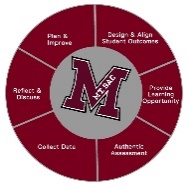 Outcomes CommitteeMinutesMarch 7, 2023	2:00 pm -3:30pm – ZoomXKelly Coreas, Co-ChairProfessor, Respiratory TherapyXChris Jackson, Co-ChairProfessor, KinesiologyChris Jackson, Co-ChairProfessor, KinesiologyXTammy Knott-Silva, Co-ChairAssociate Dean, KinesiologyTammy Knott-Silva, Co-ChairAssociate Dean, KinesiologyXAnnel Medina TagaraoEducational Research Assessment AnalystXFawaz Al-MaloodAssociate Dean, BusinessXEric LaraAssociate Dean, Student Success & EquityEric LaraAssociate Dean, Student Success & EquityJared BurtonProfessor, Library ScienceJared BurtonProfessor, Library ScienceXChristina CammayoProfessor, Nutrition & FoodXLandry ChaplotProfessor, Adult Basic EducationXMary Ann Gomez-AngelProfessor, Adult Basic EducationMary Ann Gomez-AngelProfessor, Adult Basic EducationJason HaywardProfessor, Counseling ServicesJason HaywardProfessor, Counseling ServicesSusie ChacAssociated StudentsVacantAt-Large FacultyVacantAt-Large FacultyVacantAt-Large FacultyVacantAt-Large FacultyVacantAt-Large FacultyVacantAt-Large FacultyXAmy Nakamura – guestTopicTopicUpdates/DiscussionUpdates/DiscussionUpdates/DiscussionUpdates/DiscussionOutcome/ActionOutcome/ActionOutcome/ActionWelcome – ChrisWelcome – ChrisReview of agenda – ChrisReview of agenda – ChrisAgenda reviewedAgenda reviewedAgenda reviewedAgenda reviewedApprovedApprovedApprovedReview of November 15 minutes – ChrisReview of November 15 minutes – ChrisMinutes reviewedMinutes reviewedMinutes reviewedMinutes reviewedApprovedApprovedApprovedAssistant Outcomes Coordinator position - KellyAssistant Outcomes Coordinator position - KellyAssistant Outcomes Coordinator is open, please see campus announcement from 2/14 for more information.Assistant Outcomes Coordinator is open, please see campus announcement from 2/14 for more information.Assistant Outcomes Coordinator is open, please see campus announcement from 2/14 for more information.Assistant Outcomes Coordinator is open, please see campus announcement from 2/14 for more information.Contact Roger Willis if you are interestedContact Roger Willis if you are interestedContact Roger Willis if you are interestedPurpose & Function and Committee Goals updates- KellyPurpose & Function and Committee Goals updates- KellyPAC has recommended the addition of a function that describes our work related to Accreditation StandardsPAC has also recommended that we add a goal showing a proactive approach to accreditation standards and student successPAC has recommended the addition of a function that describes our work related to Accreditation StandardsPAC has also recommended that we add a goal showing a proactive approach to accreditation standards and student successPAC has recommended the addition of a function that describes our work related to Accreditation StandardsPAC has also recommended that we add a goal showing a proactive approach to accreditation standards and student successPAC has recommended the addition of a function that describes our work related to Accreditation StandardsPAC has also recommended that we add a goal showing a proactive approach to accreditation standards and student successA new function was added:To support the college in meeting outcomes related accreditation standards. We will continue discussing a new goal at our next meetingA new function was added:To support the college in meeting outcomes related accreditation standards. We will continue discussing a new goal at our next meetingA new function was added:To support the college in meeting outcomes related accreditation standards. We will continue discussing a new goal at our next meetingAccreditation – KellyAccreditation – KellyThe Accreditation Team has posted several sections of the ISER draft on their website, and they are asking for input on each section.  Outcomes is specifically part of IB, IC, and 2AThe Accreditation Team has posted several sections of the ISER draft on their website, and they are asking for input on each section.  Outcomes is specifically part of IB, IC, and 2AThe Accreditation Team has posted several sections of the ISER draft on their website, and they are asking for input on each section.  Outcomes is specifically part of IB, IC, and 2AThe Accreditation Team has posted several sections of the ISER draft on their website, and they are asking for input on each section.  Outcomes is specifically part of IB, IC, and 2ACommittee members will review sections of the ISER that pertain to outcomes (IB, IC, and 2A) along with other sections (time permitting)Provide feedback directly to the Accreditation Team via SmartsheetCommittee members will review sections of the ISER that pertain to outcomes (IB, IC, and 2A) along with other sections (time permitting)Provide feedback directly to the Accreditation Team via SmartsheetCommittee members will review sections of the ISER that pertain to outcomes (IB, IC, and 2A) along with other sections (time permitting)Provide feedback directly to the Accreditation Team via SmartsheetSurvey results - AnnelSurvey results - AnnelAnnel presented themes that were recognized throughout the data obtained from the surveyChris and Kelly also shared information gathered in a Flex Day Padlet Annel presented themes that were recognized throughout the data obtained from the surveyChris and Kelly also shared information gathered in a Flex Day Padlet Annel presented themes that were recognized throughout the data obtained from the surveyChris and Kelly also shared information gathered in a Flex Day Padlet Annel presented themes that were recognized throughout the data obtained from the surveyChris and Kelly also shared information gathered in a Flex Day Padlet We will discuss how we will use this information to develop training sessions, resources, and other support for faculty at our 3/21/23 meetingWe will discuss how we will use this information to develop training sessions, resources, and other support for faculty at our 3/21/23 meetingWe will discuss how we will use this information to develop training sessions, resources, and other support for faculty at our 3/21/23 meetingNuventive Improve Dashboard Update - KellyNuventive Improve Dashboard Update - KellyThe updated Nuventive Improve dashboard was presentedChanges/additions requested by the committee at the 11/15/22 meeting have been madeThe updated Nuventive Improve dashboard was presentedChanges/additions requested by the committee at the 11/15/22 meeting have been madeThe updated Nuventive Improve dashboard was presentedChanges/additions requested by the committee at the 11/15/22 meeting have been madeThe updated Nuventive Improve dashboard was presentedChanges/additions requested by the committee at the 11/15/22 meeting have been madeInformation about the new dashboard will be sent to department chairs and deansInformation about the new dashboard will be sent to department chairs and deansInformation about the new dashboard will be sent to department chairs and deansMeeting with data coaches - ChrisMeeting with data coaches - ChrisOutcomes Co-Coordinators met with the Data Coaching team along with representatives from IT and FCLT to discuss how outcomes can be assessed in Canvas and reported directly to Nuventive ImproveGoalsEasily add outcomes data into NuventiveObtain disaggregated data for specific outcomesOutcomes Co-Coordinators met with the Data Coaching team along with representatives from IT and FCLT to discuss how outcomes can be assessed in Canvas and reported directly to Nuventive ImproveGoalsEasily add outcomes data into NuventiveObtain disaggregated data for specific outcomesOutcomes Co-Coordinators met with the Data Coaching team along with representatives from IT and FCLT to discuss how outcomes can be assessed in Canvas and reported directly to Nuventive ImproveGoalsEasily add outcomes data into NuventiveObtain disaggregated data for specific outcomesOutcomes Co-Coordinators met with the Data Coaching team along with representatives from IT and FCLT to discuss how outcomes can be assessed in Canvas and reported directly to Nuventive ImproveGoalsEasily add outcomes data into NuventiveObtain disaggregated data for specific outcomesOutcomes committee faculty members (or any faculty) who are interested in participating in a pilot of this project should contact Chris JacksonOutcomes committee faculty members (or any faculty) who are interested in participating in a pilot of this project should contact Chris JacksonOutcomes committee faculty members (or any faculty) who are interested in participating in a pilot of this project should contact Chris JacksonWebsite - ChrisWebsite - ChrisChris presented the committee with updates that have been made to the Outcomes website including (but not limited to):Smartsheet to request help from Faculty Outcomes CoordinatorsA direct link to Nuventive ImproveA link to find SLOs (for those who do not yet have Nuventive Improve access)A direct link to the form used to get Adjunct Faculty paid for work related to outcomesChris presented the committee with updates that have been made to the Outcomes website including (but not limited to):Smartsheet to request help from Faculty Outcomes CoordinatorsA direct link to Nuventive ImproveA link to find SLOs (for those who do not yet have Nuventive Improve access)A direct link to the form used to get Adjunct Faculty paid for work related to outcomesChris presented the committee with updates that have been made to the Outcomes website including (but not limited to):Smartsheet to request help from Faculty Outcomes CoordinatorsA direct link to Nuventive ImproveA link to find SLOs (for those who do not yet have Nuventive Improve access)A direct link to the form used to get Adjunct Faculty paid for work related to outcomesChris presented the committee with updates that have been made to the Outcomes website including (but not limited to):Smartsheet to request help from Faculty Outcomes CoordinatorsA direct link to Nuventive ImproveA link to find SLOs (for those who do not yet have Nuventive Improve access)A direct link to the form used to get Adjunct Faculty paid for work related to outcomesImprovements to the website are an ongoing processImprovements to the website are an ongoing processImprovements to the website are an ongoing processIEPI PRT Team on campus visit March 16 2-3 pm - TammyIEPI PRT Team on campus visit March 16 2-3 pm - TammyOutcomes Committee members have been asked to participate in the IEPI PRT team visit on March 16 from 2-3 pmOutcomes Committee members have been asked to participate in the IEPI PRT team visit on March 16 from 2-3 pmOutcomes Committee members have been asked to participate in the IEPI PRT team visit on March 16 from 2-3 pmOutcomes Committee members have been asked to participate in the IEPI PRT team visit on March 16 from 2-3 pmBook - ChrisBook - ChrisThe book, Assessment Clear and Simple by Barbara Walvoord has been made available to Outcomes Committee membersWe will be reading this book and discussing it throughout the spring 2023 semesterThe book, Assessment Clear and Simple by Barbara Walvoord has been made available to Outcomes Committee membersWe will be reading this book and discussing it throughout the spring 2023 semesterThe book, Assessment Clear and Simple by Barbara Walvoord has been made available to Outcomes Committee membersWe will be reading this book and discussing it throughout the spring 2023 semesterThe book, Assessment Clear and Simple by Barbara Walvoord has been made available to Outcomes Committee membersWe will be reading this book and discussing it throughout the spring 2023 semesterCommittee members can pick up the book from Chris JacksonThe Outcomes Committee will discuss Chapter 1 at the 3/21/23 meetingCommittee members can pick up the book from Chris JacksonThe Outcomes Committee will discuss Chapter 1 at the 3/21/23 meetingCommittee members can pick up the book from Chris JacksonThe Outcomes Committee will discuss Chapter 1 at the 3/21/23 meetingThank You and HomeworkThank You and HomeworkParking Lot/Upcoming Topics:ILOParking Lot/Upcoming Topics:ILOFuture Meetings:March 21April 4April 18May 2May 16Future Meetings:March 21April 4April 18May 2May 16Future Meetings:March 21April 4April 18May 2May 16Future Meetings:March 21April 4April 18May 2May 16Important Dates:IEPI PRT Team Visit – March 16Important Dates:IEPI PRT Team Visit – March 16Important Dates:IEPI PRT Team Visit – March 16Standing Information:Outcomes WebsiteOutcomes Email Outcomes Help RequestZoom Office HoursMonday 11:00 am – 12:00 pmTuesday 9:00 am – 10:00 am Standing Information:Outcomes WebsiteOutcomes Email Outcomes Help RequestZoom Office HoursMonday 11:00 am – 12:00 pmTuesday 9:00 am – 10:00 am Standing Information:Outcomes WebsiteOutcomes Email Outcomes Help RequestZoom Office HoursMonday 11:00 am – 12:00 pmTuesday 9:00 am – 10:00 am Standing Information:Outcomes WebsiteOutcomes Email Outcomes Help RequestZoom Office HoursMonday 11:00 am – 12:00 pmTuesday 9:00 am – 10:00 am Standing Information:Outcomes WebsiteOutcomes Email Outcomes Help RequestZoom Office HoursMonday 11:00 am – 12:00 pmTuesday 9:00 am – 10:00 am Standing Information:Outcomes WebsiteOutcomes Email Outcomes Help RequestZoom Office HoursMonday 11:00 am – 12:00 pmTuesday 9:00 am – 10:00 am Standing Information:Outcomes WebsiteOutcomes Email Outcomes Help RequestZoom Office HoursMonday 11:00 am – 12:00 pmTuesday 9:00 am – 10:00 am Standing Information:Outcomes WebsiteOutcomes Email Outcomes Help RequestZoom Office HoursMonday 11:00 am – 12:00 pmTuesday 9:00 am – 10:00 am Standing Information:Outcomes WebsiteOutcomes Email Outcomes Help RequestZoom Office HoursMonday 11:00 am – 12:00 pmTuesday 9:00 am – 10:00 am 